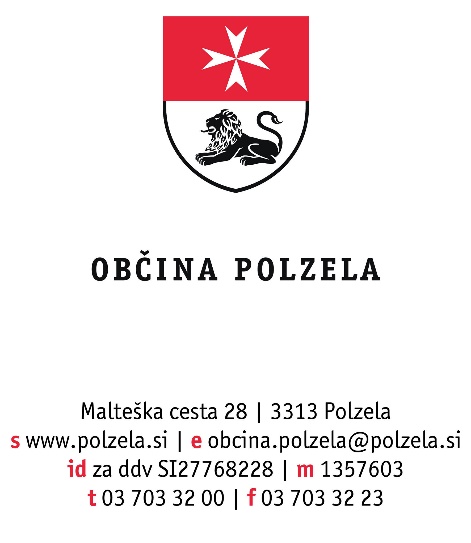 Na podlagi 5. člena Pravilnika o vrednotenju in sofinanciranju programov kulturnih društev, programov in projektov na področju turizma ter programov in projektov drugih društev, organizacij in združenj v Občini Polzela (Polzelan, poročevalec Občine Polzela – Uradne objave, št. 2/15, 2/17, 2/18 in 2/19, v nadaljevanju: pravilnik) župan Občine Polzela objavlja:JAVNI RAZPISza sofinanciranje programov na področju turizmater preostalih društev, organizacij in združenj v Občini Polzela za leto 2021Predmet sofinanciranja so programi:društev na področju turizma v Občini Polzela, drugih društev, organizacij in združenj v Občini Polzela.Sofinancirajo se redna dejavnost registriranih društev, organizacij in združenj po pravilniku ter akcije, prireditve oziroma projekti upravičencev, ki so pomembni za lokalno in širše okolje. Izvajalci kulturnih, turističnih in drugih programov morajo izpolnjevati naslednje pogoje:da so registrirani v skladu z zakonom o društvih,da imajo v sedež v Občini Polzela,da imajo urejeno evidenco o članstvu in plačani članarini,da imajo zagotovljene osnovne pogoje za realizacijo načrtovanih programov,da izpolnjujejo druge pogoje, določene z javnim razpisom,da občinski upravi vsako leto redno dostavljajo poročila o realizaciji programov ter načrt aktivnosti za prihodnje leto.da so do 28. februarja 2021, v skladu s pogodbo o sofinanciranju programov društev, organizacij in združenj v letu 2020, Občini Polzela dostavili vsebinsko in finančno letno poročilo o namenski rabi sredstev za leto 2020.Razpisna dokumentacija oz. obrazci za prijavo so na razpolago v sprejemni pisarni Občine Polzela v času uradnih ur organa in na spletni strani Občine Polzela, v zavihku Aktualni Razpisi in objave.Za programe na področju turizma so v Odloku o proračunu Občine Polzela za leto 2021 zagotovljena sredstva v višini 2.000 evrov ter za programe preostalih društev, organizacij in združenj v Občini Polzela 53.620 evrov.Dodeljena sredstva bodo morali izbrani izvajalci porabiti v letu 2021.Za dodatne informacije se lahko obrnete na Jasno Gregorc, sodelavko v glavni pisarni, telefonska številka 03/703 32 07, v času uradnih ur občinske uprave.Prijave posredujte v zapečateni kuverti z oznako »Ne odpiraj – sofinanciranje programov društvom 2021« na naslov: Občina Polzela, Malteška cesta 28, 3313 Polzela, najpozneje do 12. 3. 2021. Odpiranje bo 15. 3. 2021.Pravočasne in popolne prijave bodo ovrednotene v skladu s Pravilnikom o vrednotenju in sofinanciranju programov kulturnih društev, programov in projektov na področju turizma ter programov in projektov drugih društev, organizacij in združenj v Občini Polzela. Izbor bo opravila komisija, ki jo bo imenoval župan Občine Polzela. Če komisija ugotovi, da prijava katerega izmed predlagateljev ni popolna, ga o tem obvesti in pozove, naj jo v roku osmih dni ustrezno dopolni. Po tem roku se iz nadaljnje obravnave izločijo vse nepopolne prijave in prijave, ki so v ne-skladju z določili tega pravilnika.Prijavljeni izvajalci bodo v 30 dneh po končanem razpisu s sklepom obveščeni o izidu razpisa. Župan bo z izbranimi izvajalci programov sklenil pogodbo o sofinanciranju programov in projektov na področju turizma ter programov in projektov drugih društev, organizacij in združenj v Občini Polzela za leto 2021.Številka: 610-2/2021-1Datum:       25. 2. 2021  Jože Kužnik l.r.Župan Področja dejavnosti, ki so predmet sofinanciranjaPogoji, ki jih morajo izpolnjevati izvajalciInformacija o razpisni dokumentaciji, ki jo je treba predložitiVišina finančnih sredstev in določitev obdobja za porabo sredstevNavedba pristojnih za dajanje informacijRok za oddajo prijavRok, v katerem bodo prijavitelji obveščeni o izidu